Champions Cup 2020Photo ShowTilmeldingsblanketSidste tilmelding: 1. maj. 2020Tilmeldingen skal sendes på mail til: championscup2020@gmail.com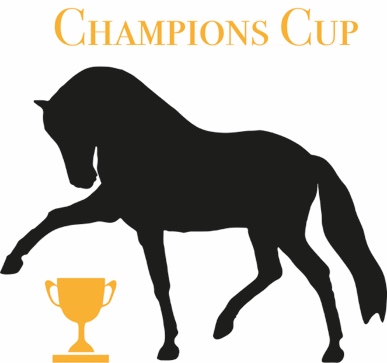 Tilmeldingsbetingelser: Det er gratis at tilmelde sig Champions Cup 2020 Photo Show.Konkurrencen er for miniatureheste. Alle miniatureheste er velkommen.Der må uploades 1 billede pr. hest.Billedet skal være taget i perioden 1. april 2020 – 1. maj 2020.Billedet skal tages i et ”udstillings-moment”, dvs. at det forventes, at man stiller sin hest op iført en (show)grime, og at man fremviser hesten. Det er derfor ikke tilstrækkeligt fx at tage et billede af hesten løs på marken.Klasseliste: Klasse 1: Senior hingsteKlasse 2: Senior hopperKlasse 3: Senior vallakkerKlasse 4: 2 års hingsteKlasse 5: 2 års hopperKlasse 6: 1 års hingsteKlasse 7: 1 års hopperKlasse 8: Junior vallakkerKlasse 9: Youth 0-12 år (med hoppe eller vallak)Klasse 10: Youth 13-18 år (med hoppe eller vallak)Konkurrencen dømmes af AMHA-dommer Mr. Stephen Johnston (UK). Klasserne bedømmes efter AMHA’s halter standarderDommeren vil lægge vægt på, at hesten er i pæn udstillingsform, at den er flot groomet, at handleren præsenterer hesten flot, og at billedet er taget i et flot motiv. Der findes 1 CHAMPION i hver klasse. Hver vinder tildeles en roset.Blandt alle vindere vælger dommeren 1 BEST IN PHOTO-SHOW, som tildeles en pokal.Vinderne offentliggøres på Facebook-siden Champions Cup 2020 d. 9. maj 2020.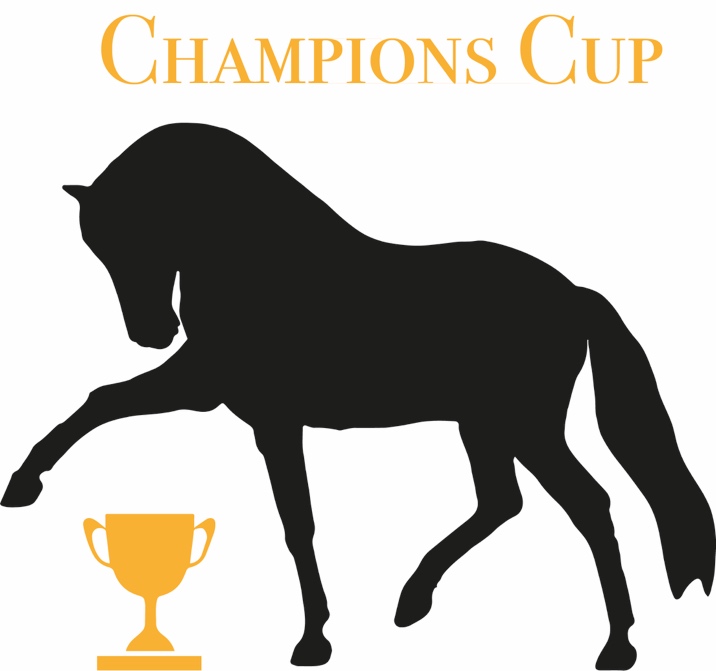 Hestens navn:Hestens navn:Hestens køn:Hestens alder:Ejers navn: Tilmeldes i klasse nr.:Billede:Billede: